VWCA BOARD (DRAFT) MINUTES September 25, 2018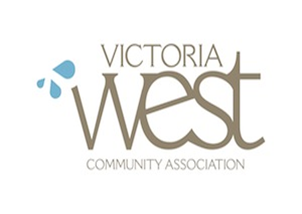 7:00 P.M. at the Victoria West Community CentreTerritorial Acknowledgement: “We would like to begin by acknowledging that the land on which we gather is the traditional territory of the Coast Salish peoples, specifically the Lekwungen, also known today as the Songhees and Esquimalt nations.”In Attendance: Justine Semmens, Mike Medland, Supriya Crocker, Sean Dance, Amanda Allen, Laura Floyd, Dar Purewall, Susan Morrow.Regrets: Andrea Merrick, John MullaneCall to Order –  7:10PMAdoption of agendaApproval of June 26 minutesMotion: Moved by Justine Semmens that the September 25th Meeting Agenda be adopted. Carried.Motion: Moved by Justine Semmens that the June 26 VWCA Board Meeting minutes be approved with amendments. Carried.City reports: Councilor Jeremy Loveday – Councilor Liaison to Vic WestMichael Hill – Community Development CoordinatorJohn O’Reilly – Heritage Planner for the City Victoria: “citizen-led” Heritage Conservation Areas (HCA) policy and the proposed Robert Street Heritage Conservation AreaExecutive reports:President – All candidates meeting 6:30-8:30 Oct 16thVice president – Visual identity project campaign launch mid-October.Secretary Applicants for VWCA membership: David Williams (McCaskill St); Anna Burrowes (Arm St), Zachary White (Regatta Landing), Alexis Lenky (Pine St.), Colleen Wolfe (Mary St.), Barry Hagel (Selkirk Ave), Alf Wilson (Sunnyside Ave), Cody Poulton (Maitland St)Motion: Moved by Dar Purewall that those applicants for VWCA membership from the Victoria West resident be approved and received into the membership roll. Carried. Treasurer: Committee budget needs for coming fiscal yearFS June attachedFS July 2018 attachedMotion: Moved by Mike Medland that the VWCA June & July financial statements be approved. Carried. Motion: Moved by Justine Semmens that executive reports be received. Carried. Staff Report: Julie Bull – membership review and reportMotion: Moved by Justine Semmens that the staff report be received. Carried. 7. Committee reports:Executive: Approved minutes attachedFinance: Approved August minutes; draft September minutes attachedHuman Resources: Childcare advocacy; Privacy policyGovernance: Communications: Food Security Collective: Harbour: Land use: Projects and events: Transportation:Motion: Moved by Justine Semmens that the board adopt of the Human Resource Committees proposed language for the website regarding the lack of childcare at the VWCA.  Motion: Moved by Justine Semmens that committee and project reports be received. Carried. 8. New business9. Questions/comments from the floor10. Announcements11. AdjournmentMotion: Moved by Justine Semmens that the meeting be adjourned. Carried. 8:33PM